บันทึกข้อความ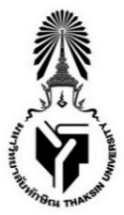 ส่วนงาน  คณะศึกษาศาสตร์   สาขาวิชา........................................................................  โทร. …………..ที่  อว 8205.01/				 วันที่  .........................................เรื่อง  ขอชี้แจงการให้ค่าระดับขั้น F/U , Iเรียน  คณบดีคณะศึกษาศาสตร์		ตามที่คณะศึกษาศาสตร์ได้กำหนดให้ส่งค่าระดับขั้นภาคเรียนที่............. ปีการศึกษา.....................  เพื่อเสนอคณะกรรมการประจำคณะศึกษาศาสตร์นั้น  และเนื่องจากมีบางรายวิชาที่นิสิตได้ค่าระดับขั้น  F/U, I  ดังนั้นข้าพเจ้าจึงขอชี้แจงการให้ค่าระดับขั้น  F/U, I  ตามที่คณะกรรมการประจำคณะศึกษาศาสตร์กำหนด  ดังนี้		เหตุผลการชี้แจงการให้ค่าระดับขั้น  (ที่ควรระบุ)		-  ให้ค่าระดับขั้น  F/U   ในกรณีนิสิตลงทะเบียนเรียนแล้วไม่เข้าชั้นเรียน  หรือมีเวลาเรียนน้อยกว่าร้อยละ 80 ของเวลาเรียนทั้งหมด  กรณีนิสิตทุจริตการสอบโดยมีหลักฐาน  และกรณีนิสิตไม่มีส่วนร่วมในกิจกรรมการเรียนการสอน ตามเงื่อนไขที่กำหนดไว้ตามแผน 		-  ให้ค่าระดับขั้น  I       ในกรณีนิสิตมีเวลาเรียนครบตามเกณฑ์  แต่ไม่สามารถสอบเพราะป่วยหรือเหตุสุดวิสัย ซึ่งได้รับอนุมัติจากหัวหน้าส่วนงานวิชาการที่นิสิตสังกัด  และกรณีผู้สอนและประธานสาขาวิชาเห็นสมควรให้รอการประเมินระดับขั้น    	ทั้งนี้ การให้ค่าระดับขั้น I ตามข้อบังคับมหาวิทยาลัยทักษิณ ว่าด้วยการศึกษาระดับปริญญาตรี พ.ศ. 2566  หมวดที่ 5 ข้อที่ 21.5  และ ข้อบังคับมหาวิทยาลัยทักษิณ  ว่าด้วยการศึกษาระดับบัณฑิตศึกษา พ.ศ. 2566  หมวดที่ 6 ข้อที่ 35.6  นิสิตที่ได้รับสัญลักษณ์ I  ในรายวิชาใดจะต้องดำเนินการขอประเมินผลเพื่อแก้สัญลักษณ์ I       ให้เสร็จสิ้นภายใน 30 วัน นับจากวันเปิดภาคเรียนถัดไปตามระบบการศึกษา  โดยอาจารย์ผู้สอนดำเนินการแก้ไขสัญลักษณ์ I  ในระบบงานทะเบียนนิสิตฯ  และสำเนาส่งคณะศึกษาศาสตร์  ทั้งนี้  หากพ้นกำหนดดังกล่าว  มหาวิทยาลัยจะเปลี่ยนสัญลักษณ์ I เป็นระดับขั้น F หรือ U โดยอัติโนมัติ   	จึงเรียนมาเพื่อโปรดทราบ						   ......................................................					           (.........................................................) ผู้สอนความเห็นของประธานสาขาวิชา    ..........................................................................................................................................................................      						   ......................................................					           (.........................................................)...../..../.....ความเห็นของคณบดีคณะศึกษาศาสตร์          ..........................................................................................................................................................................      						   ......................................................					           (.........................................................)...../..../.....ลำดับที่รหัสรายวิชาให้ค่าระดับขั้นF/U,  Iจำนวน(คน)รายชื่อนิสิตเหตุผลการให้ค่าระดับขั้น F/U, I